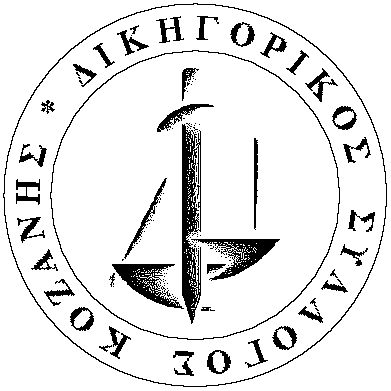 ΠΡΟΣΚΛΗΣΗΕΚΔΗΛΩΣΗΣ ΕΝΔΙΑΦΕΡΟΝΤΟΣΣύμφωνα με τις διατάξεις του άρθρου 43 Ν.4689/2020 τροποποιήθηκε το άρθρο 3 του Ν. 3226/2004 και μεταβλήθηκε ο τρόπος διορισμού δικηγόρου ή συνηγόρου νομικής βοήθειας. Κάθε μήνα καταρτίζονται καταστάσεις δικηγόρων νομικής βοήθειας, οι οποίες τηρούνται με αλφαβητική σειρά, που είναι και η σειρά επιλογής, και ισχύουν για τον επόμενο μήνα. Κάθε δικηγόρος δικαιούται να διοριστεί μία φορά. Οι καταστάσεις που καταρτίζονται είναι τρεις, για υποθέσεις αστικού και εμπορικού χαρακτήρα, για ποινικές υποθέσεις και για υποθέσεις προανάκρισης του άρθρου 245 §2 Κ.Π.Δ. και επειγουσών ανακριτικών πράξεων. Στις καταστάσεις των ποινικών υποθέσεων δικαιούνται να εγγραφούν δικηγόροι που έχουν τουλάχιστον πέντε παραστάσεις ως συνήγοροι υπεράσπισης ή παράστασης για την υποστήριξη της κατηγορίας.Ο Δικηγορικός Σύλλογος Κοζάνης καλεί τα ενδιαφερόμενα μέλη του να υποβάλλουν αιτήσεις για την συμμετοχή τους στις τρεις καταστάσεις δικηγόρων νομικής βοήθειας, δηλώνοντας οι συνάδελφοι, που επιθυμούν να εγγραφούν στις δύο καταστάσεις ποινικών υποθέσεων, σε ποιες καταστάσεις επιθυμούν να εγγραφούν, αν έχουν το δικαίωμα παράστασης στον Άρειο Πάγο, όπως και αν πληρούν την προϋπόθεση των πέντε παραστάσεων ενώπιον ποινικών δικαστηρίων.Οι αιτήσεις εκδήλωσης ενδιαφέροντος πρέπει να κατατεθούν στη γραμματεία του Δ.Σ.Κ. έως και την Τετάρτη 10/6/2020 και ώρα 13:00 μ.μ. και θα ελεγχθούν από το Διοικητικό Συμβούλιο του Δ.Σ.Κ., το οποίο και θα καταρτίσει τις σχετικές καταστάσεις.Έντυπα διατίθενται στην Γραμματεία του Συλλόγου και θα αναρτηθούν στην ιστοσελίδα του Συλλόγου.ΕΛΛΗΝΙΚΗ ΔΗΜΟΚΡΑΤΙΑΕΛΛΗΝΙΚΗ ΔΗΜΟΚΡΑΤΙΑΥΠΟΥΡΓΕΙΟ ΔΙΚΑΙΟΣΥΝΗΣΥΠΟΥΡΓΕΙΟ ΔΙΚΑΙΟΣΥΝΗΣΔΙΚΗΓΟΡΙΚΟΣ ΣΥΛΛΟΓΟΣ ΚΟΖΑΝΗΣΔΙΚΗΓΟΡΙΚΟΣ ΣΥΛΛΟΓΟΣ ΚΟΖΑΝΗΣΔΗΜΟΚΡΑΤΙΑΣ 25 –ΚΟΖΑΝΗΔΗΜΟΚΡΑΤΙΑΣ 25 –ΚΟΖΑΝΗΔΙΚΑΣΤΙΚΟ ΜΕΓΑΡΟΔΙΚΑΣΤΙΚΟ ΜΕΓΑΡΟΤηλ: 2461036018 –FAX: 2461036095Τηλ: 2461036018 –FAX: 2461036095e-mail: diksikoz@otenet.gre-mail: diksikoz@otenet.grwebsite: www.dsk.gr website: www.dsk.gr Κοζάνη, 3/6/2020Ο ΠΡΟΕΔΡΟΣΟ ΓΕΝ. ΓΡΑΜΜΑΤΕΑΣΧΡΗΣΤΟΣ ΔΗΜΗΤΡΟΠΟΥΛΟΣΑΧΙΛΛΕΑΣ ΚΑΓΙΟΓΛΟΥ